Provozní řád sběrného dvora Městyse Černý DůlNA ODPAD KATEGORIE: O, NOBSAH:Základní údaje o zařízeníCharakter a účel zařízeníStručný popis zařízeníTechnologie a obsluha zařízeníMonitorování provozu zařízeníOrganizační zajištění provozu SDVedení evidence odpadůProtipožární opatření a opatření pro případ havárieOpatření k zajištění bezpečnosti a hygieny provozu OstatníZávěrečná ustanoveníPřílohy1.1. Základní údaje o zařízeníNázev zařízení:		Sběrný dvůr Městyse Černý Důl („SD“) na odpad kategorie O, NUmístění zařízení:	Čistá v Krkonoších, areál B1. Identifikační údaje provozovatele a vlastníka zařízení:Provozovatel:	Městys Černý DůlSídlo:	Černý Důl 48Statutární zástupce:	Josef Pánek                                   	telefon 499 435 276, mobil: 724 180 080Pověřená osoba SD:	Libor Koula			mobil: 720 512 630Vlastník:                   	Městys Černý DůlSídlo:                         	Černý Důl 48Statutární zástupce:   	Josef Pánek, starostatelefon 499 435 276Vlastník pozemků:    	Městys Černý DůlUmístění stavby: 	p.p.č. 222/1, k.ú. Čistá v KrkonošíchKapacita sběrného dvora: 160,5 t / rok. V případě nepředvídatelného nárůstu produkce některého typu odpadů je možno vzniklou situaci řešit navýšením četnosti odvozu odpadů ze SD oprávněnou osobu, které bude odpad předáván.Stavební povolení vydal:Obvodní stavební úřad pro obce Rudník a Černý Důl dne: 03.07.2014, zn. OSÚ/1723/14-BKolaudační rozhodnutí vydal: Obvodní stavební úřad pro obce Rudník a Černý Důl dne: 30.03.2015, č.j. 0888/15/OÚ.Platnost provozního řádu:	Platnost provozního řádu končí dnem, kdy zanikne SD, nebo dojde ke změně právních předpisů v oblasti nakládání s odpady.Důležitá  telefonní čísla:Tísňové volání						112Pohotovostní lékařská služba:  				155Policie:                               	            			158Hasiči:                                    				150  Městys Černý Důl:					499 435 164 Vedoucí technických služeb Městyse Černý Důl:   	720 512 630Krajský úřad KHK:					495 817 111Krajský hygienik					495 058 111Česká inspekce ŽP:					266 793 3501.2. Charakter a účel zařízení:Přehled druhů odpadů pro něž je zařízení určeno:Odpady skupiny NObaly obsahující zbytky nebezpečných látek nebo obaly těmito látkami znečištěné	15 01 10*Absorpční činidla, filtrační materiály (včetně olejových filtrů blíže neurčených),		15 02 02*čistící tkanina a ochranné oděvy znečištěné nebezpečnými látkamiLaboratorní chemikálie a jejich směsi, které jsou nebo obsahují nebezpečné látky	16 05 06*Olověné akumulátory	16 06 01*Rozpouštědla	20 01 13*Kyseliny	20 01 14*Zásady	20 01 15*Pesticidy	20 01 19*Zářivky a jiný odpad obsahující rtuť	20 01 21*Vyřazená zařízení obsahující chlorofluorouhlovodíky	20 01 23*Olej a tuk neuvedený pod číslem 20 01 25	20 01 26*Barvy, tiskařské barvy, lepidla a pryskyřice obsahující nebezpečné látky	20 01 27*Baterie a akumulátory, zařazené pod č. 16 06 01, 16 06 02 nebo pod č. 16 06 03	20 01 33*a netříděné baterie a akumulátory obsahující tyto baterieVyřazené elektrické a elektronické zařízení obsahující nebezpečné látky	20 01 35*neuvedené pod č. 20 01 21 a 20 01 23	Odpady skupiny OPapír a lepenka	15 01 01Plasty 	15 01 02Sklo	15 01 07Drobný stavební odpad (za podmínek uvedených v čl. „Přejímka odpadů“)	17 01 07Textilní materiály	20 01 11Jedlý olej a tuk	20 01 25Barvy, tiskařské barvy, lepidla a pryskyřice neuvedené pod č. 20 01 27	20 01 28Detergenty neuvedené pod č. 20 01 29	20 01 30Baterie a akumulátory neuvedené pod č. 20 01 33	20 01 34Vyřazené elektrické a elektronické zařízení neuvedené pod č. 20 01 21, 20 01 23 a 20 01 35	20 01 36Dřevo neuvedené pod č. 20 01 37	20 01 38Kovy	20 01 40Biologicky rozložitelný odpad	20 02 01Zemina a kameny	20 02 02Jiný biologicky nerozložitelný odpad	20 02 03Směsný komunální odpad	20 03 01Objemný odpad	20 03 07Komunální odpady jinak blíže neurčené	20 03 99Účel zařízení:	SD slouží bezplatně občanům, kteří mají trvalý pobyt na území Městyse Černý Důl, a to do limitu 200 kg/rok/občan s TP. Osobám, které na území Městyse Černý Důl vlastní nemovitost, je odpad odebírán pouze za úplatu, dle platného ceníku sběrného dvora. Odpady nashromážděné ve sběrných nádobách - kontejnerech, budou předávány oprávněným osobám. Všechny osoby jsou povinny předložit občanský průkaz.1.3. Stručný popis zařízení:Popis technického a technologického vybavení:Sběrný dvůr je vybudován na zpevněné oplocené ploše o výměře 1 100 m2 v areálu B1 technických služeb Městyse Černý Důl v k.ú. Čistá v Krkonoších. Dvůr je vybaven velkoobjemovými, speciálními a ostatními kontejnery, označenými pro odkládání jednotlivých druhů přijímaných odpadů. Rozmístění kontejnerů je stabilní. Dále se zde nachází ocelové přístřešky na elektroodpad a EKO sklad, vše je znázorněno v příloze č. 1 - situace SD.1.4. Technologie a obsluha zařízeníPovinnost obsluhy zařízení:Nepřijmout odpad, který neodpovídá seznamu odpadů uvedených v Provozním řádu. Množství odpadu k převzetí určí obsluha zařízení SD.Zabezpečit ukládání odpadu do určených kontejnerů, nádob, nebo prostorů.Zabezpečit odpad, u kterého by mohlo dojít k nebezpečným výluhům před deštěm.Ohlásit každou skutečnost, která by mohla ohrozit zdraví, způsobit požár nebo technologické závady provozovateli.Včas požadovat odvoz plných kontejnerů a nádob a v celém areálu SD udržovat čistotu a pořádek.Po skončení provozní doby zajistit uzamčení objektu.Vést průběžnou evidenci převzatých odpadů podle Provozního řádu.Uchovávat dokumenty dokladující kvalitu, druh a množství převzatého odpadu po dobu min. 5 let.Přejímka odpadů:Ve sběrném dvoře lze odkládat pouze odpady uvedené v Provozním řádu. Každá dodávka odpadu určená k odložení na SD musí být hned u vjezdu zkontrolována obsluhou SD, zda je možno ji v prostoru SD uložit. Obsluha odmítne dodávku obsahující odpady, které nejsou ve sběrném dvoře povolené odkládat.Obsluha zajišťuje příjem uvedených druhů odpadů, jejich rozdělení či oddělení a zařazení pod správné katalogové číslo a umístění na určené skladovací místo (kontejnery, speciální nádoby, volná plocha) a dále zaznamenává tyto skutečnosti do provozního deníku.Po naplnění určených nádob nebo prostorů se nashromážděné odpady předají k dalšímu nakládání oprávněným osobám. Předávané dodávky odpadu se vybaví potřebnými doklady a provede se záznam do provozního deníku.Na sběrný dvůr lze odložit pouze omezené množství drobného stavebního odpadu a toto množství určí obsluha zařízení SD na základě předchozí telefonické dohody. Pro odložení ostatního stavebního odpadu je možné objednat kontejner ve vlastnictví městyse, který bude přistaven a odvezen za úplatu.Odpady kategorie N musí být skladovány způsobem uvedeným ve vyhlášce č. 383/01 Sb. o podrobnostech nakládání s odpady. Kontroluje se jejich množství a pakliže vzniknou při vstupní kontrole pochybnosti o charakteru odpadu, jejich uložení se vyloučí. Na požádání obsluhy SD musí dodavatel odpadu předložit průkaz totožnosti z důvodu zajištění evidence.Přepravu, využití nebo zneškodnění těchto odpadů musí zajišťovat odborná firma, která má pro tuto činnost oprávnění.Značení a balení odpadů:Identifikační listy NO jsou umístěny vždy na stěně u shromažďovací nádoby s NO. U každého odpadu je navíc umístěna cedule s katalogovým číslem odpadu a názvem odpadu.1.5. Monitorování provozu zařízení:Při dodržování všech předpisů nebude mít zařízení SD žádné škodlivé vlivy na ŽP. Obsluha SD 1x v týdnu zkontroluje těsnost veškerých nádob a kontejnerů, ve kterých jsou umístěny tekuté a nebezpečné odpady. Porušení shromažďovacích prostředků, ihned nahlásí Městysi Černý Důl. O jakýchkoli závadách na shromažďovacích prostředcích, popř. zařízení SD, vyhotoví obsluha SD zápis do provozního deníku a bezprostředně tuto skutečnost oznámí Městysi Černý Důl.1.6. Organizační zajištění provozu SD:Provoz (obsluhu) SD zajišťuje pověřená osoba, která je zodpovědná za veškerou manipulaci s přivezenými odpady.Provozní doba:Každý pátek od 8:00 h do 16:00 hKaždá sudá sobota od 08:00 h do12:00 hProvozní dobu lze v případě potřeby operativně upravit. 1.7. Vedení evidence odpadů:Obsluha SD vede průběžnou evidenci přijatých a odevzdaných odpadů v provozním deníku.Provozní deník obsahuje následující údaje:Datum a převzetí či předání odpadu Jméno, adresa dodavatele (odběratele) a číslo OPMnožství a popis přijatého nebo předaného odpaduNázev, adresa a IČ dodavateleÚdaje o monitorování zařízeníZáznamy o haváriích a provozních nehodáchEvidenci evidenčních listů přepravy nebezpečných odpadů (ELPNO) vede Městys Černý Důl, stejně tak jako celkovou evidenci odpadů Městyse Černý Důl v souladu s § 21 vyhl. Č. 383/01 Sb. a plní ohlašující povinnosti vyplývající ze zákona.1. 8. Protipožární opatření a opatření pro případ havárieProtipožární opatření:Pracovníci i zákazníci SD jsou povinni dodržovat podmínky požární bezpečnosti. Pálení odpadů na SD, rozdělávání otevřeného ohně a kouření v areálu SD je zakázáno.Na místě je k dispozici práškový hasicí přístroj a pracovníci jsou obeznámeni se způsobem jeho použití.Opatření pro případ havárie:Pro účely tohoto provozního řádu se za havárii na SD považuje:každé zjištění úniku kontaminantů ze skladovacích nádob, způsobující havarijní zhoršení některé ze složek životního prostředípožár na SDnález mimořádně nebezpečných předmětů (výbušiny, neidentifikovatelné látky a kapaliny)O vzniklé havarijní situaci musí být proveden záznam do provozního deníku a zároveň musí být neprodleně informován Městys Černý Důl, který vyhodnotí situaci a rozhodne o způsobu likvidace a informuje příslušné orgány.1.9. Opatření k zajištění bezpečnosti a hygieny provozuPři provozování SD musí být dodržována ustanovení zákonů a jejich prováděcích předpisů, zvláště: zákoníku práce, zákona o odpadech, o ovzduší, silničního zákona o provozu na pozemních komunikacích, o péči a zdraví lidu, o ochraně veřejného zdraví, o vodách, o požární ochraně a dále:Zabezpečit odpady před nežádoucím znehodnocením, odcizením nebo únikemDodržovat provozně bezpečnostní pokyny odpovědných provozních pracovníků provozovatelePřed započetím práce se strojem nebo se zařízením se musí pracovník nejprve přesvědčit o jejich bezpečném a provozuschopném stavu. Zjistí-li závady, oznámí to svému nadřízenému a práci s nimi započne až po jejich odstranění.Pohyb vozidel po příjezdových komunikacích na SD podléhá platným předpisům o provozu vozidel na veřejných komunikacích. Zákazníci SD se zde smí zdržovat jen po dobu nezbytně nutnouKaždý pracovník je povinen používat při práci přidělené pracovní a ochranné prostředkyKaždý pracovník musí absolvovat školení požární ochrany, předpisů BOZP a poskytování první pomociV případě nálezu odpadu bezprostředně ohrožujícího zdraví a život a nebo neznámých vlastností (např. výbušnin, uzavřených nádob s neznámým obsahem apod.), musí se práce přerušit a nález ohlásit Městysi Černý Důl. Místo nálezu zajistit uzavřením ohroženého prostoru a střežit do příchodu osoby, která rozhodne o dalším naložení s ním. Mimo provozní dobu je SD uzamčen.1.10. Ostatní:Odnášení shromážděných odpadů ze sběrného dvora je zakázáno.1.11. Závěrečná ustanoveníZa dodržování tohoto provozního řádu je zodpovědný provozovatel SD.Provozní řád schvaluje Rada městyse Černý Důl a předkládá je ke schválení příslušnému správnímu orgánu.Provozní řád je aktualizován podle potřeby v návaznosti na poznatky z provozu SD a neprodleně po významných změnách v provozu nebo vybavení.1.12. Přílohy provozního řádu :Příloha č. 1 -  situace rozložení sektorů v areálu SDPříloha č. 2 – provozní deník SDPříloha č. 3 – ceník Josef Pánekstarosta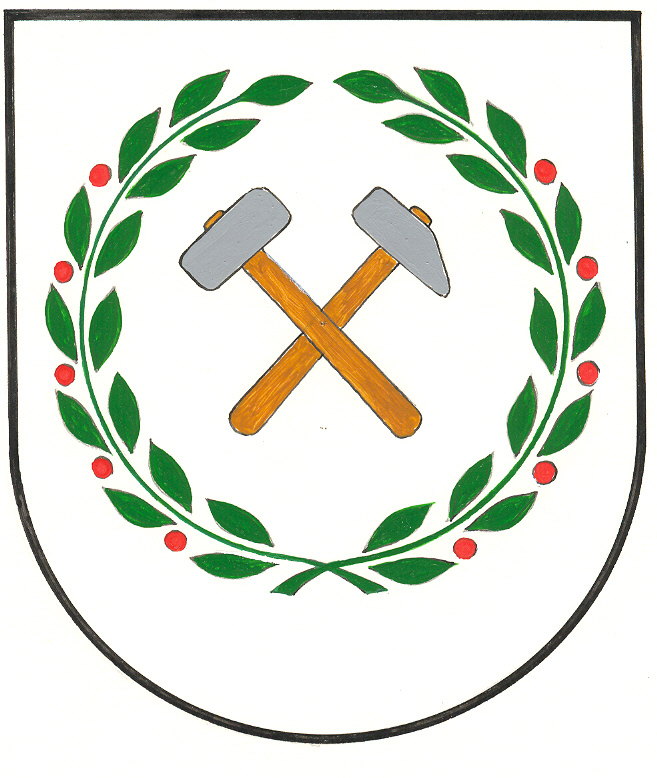 